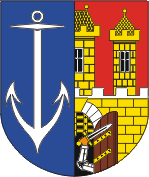 Městská část Praha 7Úřad městské částiÚtvar kontroly, auditu a stížností nábř. Kpt. Jaroše 1000detašované pracovištěDělnická 44a170 00  Praha 7Žádost o poskytnutí informace podle zákona č. 106/1999 Sb., zákona o svobodném přístupu k informacím, ve znění pozdějších předpisů Vážená paní,dne 16. října 2019 jsme obdrželi Vaši žádost  o poskytnutí informace podle zákona č. 106/1999 Sb., o svobodném přístupu k informacím, ve znění pozdějších předpisů (dále také jako „InfZ“). V obsahu Vaší žádosti požadujete od stavebního úřadu zápis o provedené kontrole a statický posudek stavu domu Havanská 142/12, Praha 7, Bubeneč. V souladu s ustanovením § 14 odst. 5 písm. d) InfZ Vám požadované informace poskytujeme v tomto rozsahu.V příloze je na začátku uvedeno písemné odůvodnění neprovedení statického posouzení a dále1. Protokol z kontrolní prohlídky předmětné stavby ze dne 23.07.2019, SZ: MČ P7 153481/2019/SU/St, č.j.: MČ P7 175992/2019/SU/St, 27/19/142Bbč/V.2. Protokol z kontrolní prohlídky předmětné stavby ze dne 17.09.2019, SZ: MČ P7 153481/2019/SU/St, č.j.: MČ P7 175992/2019/SU/St, 39/19/142Bbč/V.Informace byla poskytnuta na základě podkladů předložených věcně příslušným odborem Úřadu MČ Praha 7.V souladu s ustanoveními zákona č. 110/2019 Sb., o zpracování osobních údajů, ve znění pozdějších předpisů, jsou veškeré poskytnuté informace ve vztahu k osobním a citlivým údajům anonymizované. S pozdravem								Bc. Jiří Pořízka									vedoucí ÚKAS	Rozdělovník:e-mail: foi+request-7889-7a888942@infoprovsechny.cz;ÚKAS- do spisového materiálu. PaníOlga KohlerováVÁŠ DOPIS ZNAČKY / ZE DNENAŠE ZNAČKAVYŘIZUJE / LINKAPRAHA/DATUM/16.10.2019SZ MČ P7 262040/2019Bc. Jiří Pořízka/737660669/22.10.2019